Niveau 1 – fiche n°1Niveau 1 – fiche n°2Niveau 1 – fiche n°3Niveau 1 – fiche n°4Niveau 1 – fiche n°5Niveau 1 – fiche n°6Niveau 1 – fiche n°7Niveau 1 – fiche n°8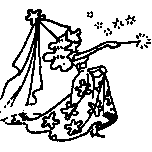 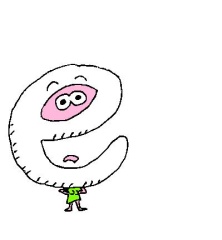 lotodesalphas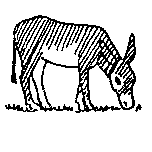 lotodesalphas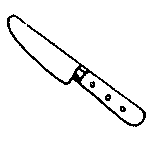 lotodesalphas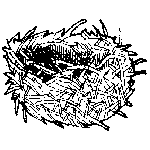 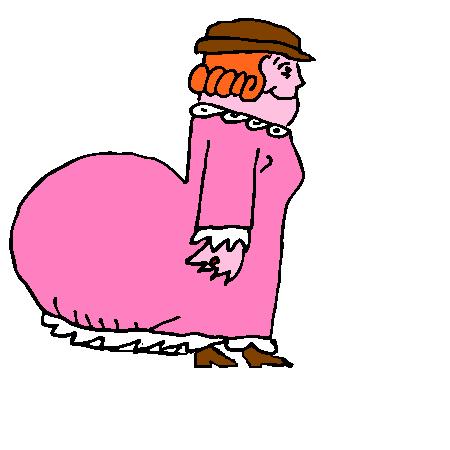 lotodesalphas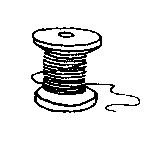 lotodesalphas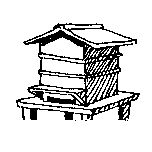 lotodesalphas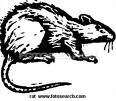 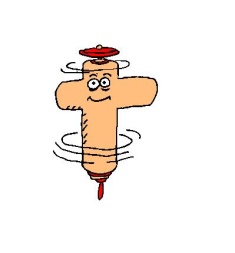 lotodesalphas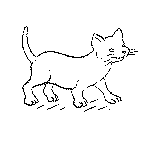 lotodesalphas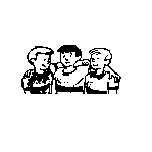 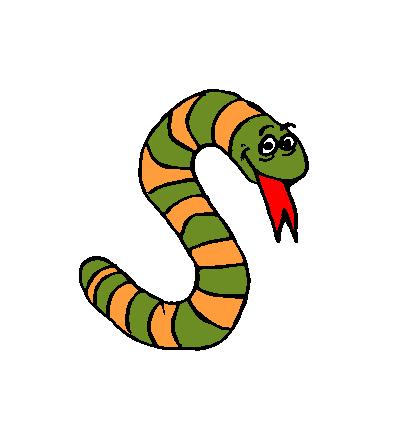 lotodesalphas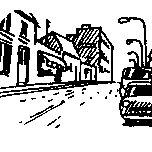 lotodesalphas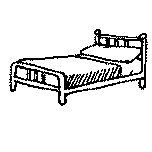 lotodesalphas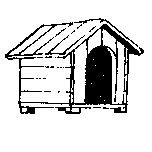 lotodesalphas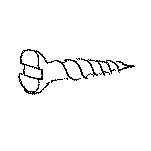 lotodesalphas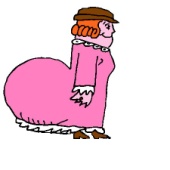 lotodesalphas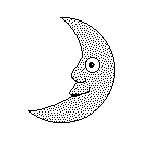 lotodesalphas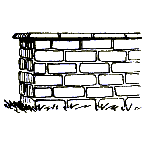 lotodesalphas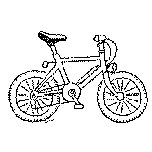 lotodesalphas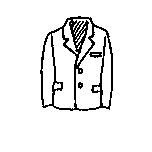 lotodesalphas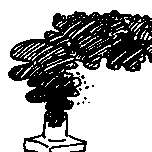 lotodesalphas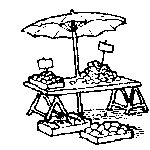 lotodesalphas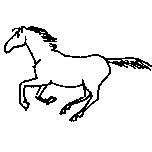 lotodesalphas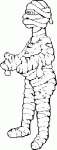 lotodesalphas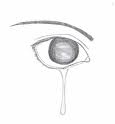 lotodesalphas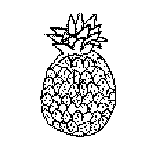 lotodesalphas